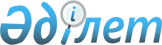 Ошақты ауылдық округі Ошақты елді мекеніндегі көшеге атау беру туралыОңтүстік Қазақстан облысы Сарыағаш ауданы әкімдігі Ошақты ауылдық округі  әкімінің 2010 жылғы 15 шілдедегі N 143 шешімі. Оңтүстік Қазақстан облысы Сарыағаш ауданының Әділет басқармасында 2010 жылғы 13 тамызда N 14-11-141 тіркелді

      Қазақстан Республикасының «Қазақстан Республикасындағы жергілікті мемлекеттік басқару және өзін-өзі басқару туралы» Заңының 37-бабына және «Қазақстан Республикасының әкімшілік–аумақтық құрылысы туралы» Заңының 14-бабына сәйкес, 2010 жылғы 8 маусымдағы көше тұрғындарының пікірін ескере отырып ШЕШІМ ЕТЕМІН:



      1. Ошақты ауылдық округі Ошақты елді мекеніндегі орталық көшеге Құрбанов Молдабектің аты берілсін.



      2. Осы шешімнің орындалуын бақылау ауылдық округ әкімінің орынбасары С.Ештаевқа жүктелсін.



      3. Осы шешім алғаш ресми жарияланғаннан кейін күнтізбелік он күн өткен соң қолданысқа енгізіледі.            Ауылдық округ әкімі:                       Қ.Әліқұл 
					© 2012. Қазақстан Республикасы Әділет министрлігінің «Қазақстан Республикасының Заңнама және құқықтық ақпарат институты» ШЖҚ РМК
				